Конспект занятия по аппликации «Ежик» в группе раннего возрастаВоспитатель: Копытова Т.И.Цель: Формирование умения создавать образ ёжика на основе незавершенной композиции. Задачи:Образовательная:Формировать представление о еже как о живом существе, лесном обитателе.Воспитательная:Воспитывать интерес к жизни ежей, бережное отношение к животным.Развивающая:Развивать мелкую моторику рук, эстетический вкус.Развивать эмоциональное восприятие окружающего мира, бережное отношение ко всему живому. Развивать интерес к аппликации.Предварительная работа: рассматривание картинок на тему«Животные в лесу», прочтение сказки «Не хочу носить иголки», пальчиковая игра «Ёжик».Материал: полоски цветной бумаги серого и чёрного цветов, силуэт ежика нарисованный на формате А3, салфетки для рук, клей ПВА.Ход занятия.Воспитатель: Ребята, давайте с вами поиграем, пальчиковая игра «Жил в лесу колючий ёжик». Дети, а вы ничего не слышите? Или мне это кажется? (слышится фырканье). Я сейчас посмотрю. Ой, кто это?Дети: Ежик.Беседа о еже:Воспитатель: А вы знаете, где живет ежик?Дети: В лесу.Воспитатель: Посмотрите, у него вытянутая мордочка. Что вы на ней видите? Рассматривание ёжика нос, глаза, лапы, уши. А ещё ёж колючий.Воспитатель: Для чего ежику иголки?Дети: для защитыВоспитатель: От кого еж защищается? еж защищается от хищников.А как называют детенышей ежа?Дети: ежатаВоспитатель: Все правильно, ребята.А хотите с ежиком поиграть?Дети: даФизкультминуткаЕж спешил к себе домой,Нес запасы он с собой.Через кочки еж скакал,Быстро по лесу бежал.Вдруг он сел и изменился –В шарик круглый превратился.А потом опять вскочилИ к детишкам поспешил.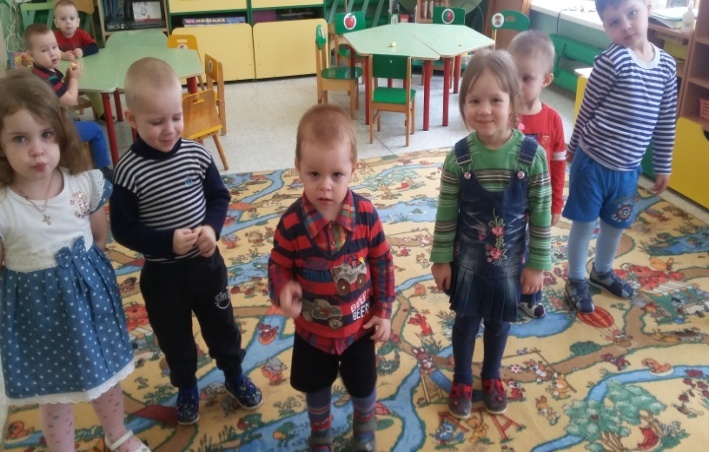 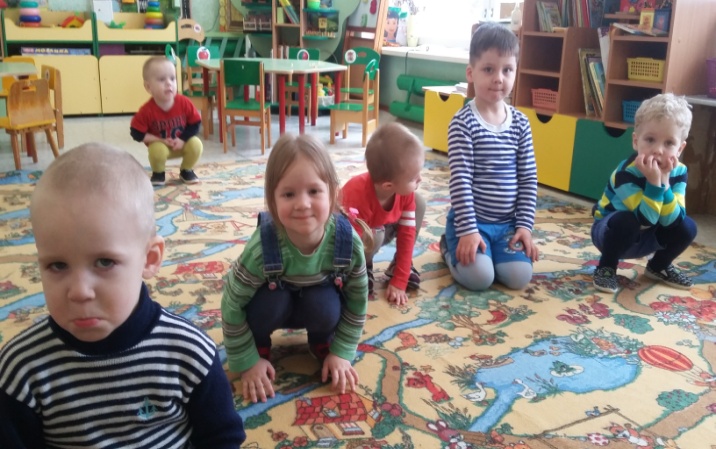 Воспитатель: наш ежик заскучал, это потому что ему скучно без друзей. Может нам с вами сделать ему друзей?Дети: да.Рассматриваем силуэт ежа на бумаге.Воспитатель: ребята, посмотрите, у ёжика нет иголок.Воспитатель предлагает детям наклеить иголки ежам, для того чтобы они могли защищаться от волка и лисы.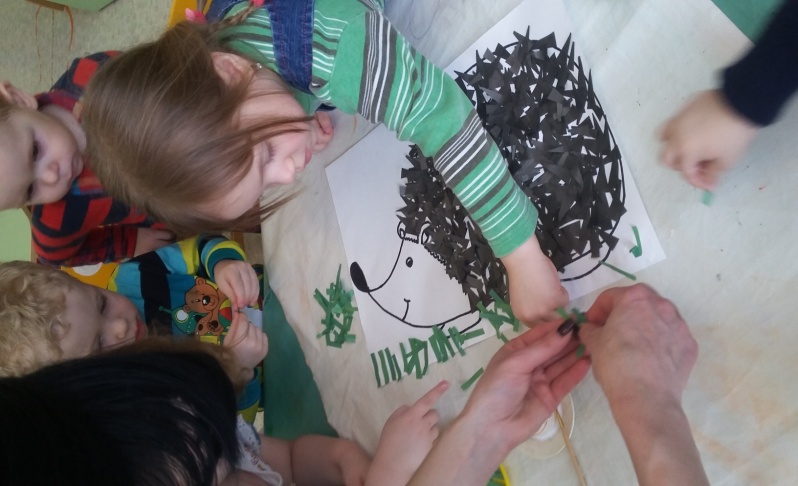 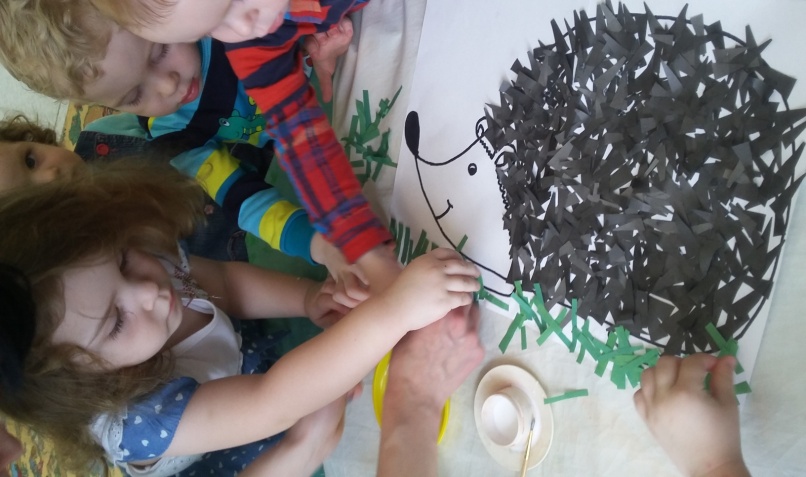 Подготовка поверхности, для приклеивание полосокВоспитатель: ребята, посмотрите, какие колючие ёжики у нас получились, теперь ёжику не будет грустно одному. Давайте, его проводим в лес к друзьям.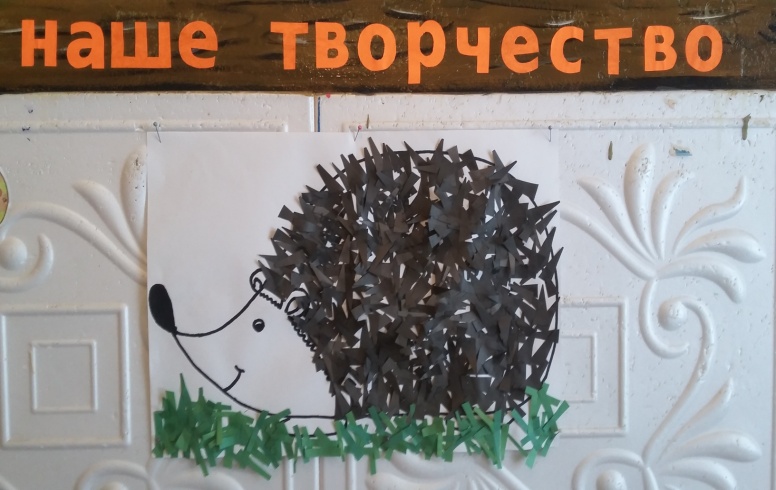 Дети: До свидание!